GENERAL INFORMATIONThe University of Houston System is required to comply with state contract reporting requirements. To help ensure compliance, the UHS Contracts Page will be used as a single point of data entry for all contract information that the University is required to report to the Legislative Budget Board (LBB) either by statute or the General Appropriations Act (GAA). Purchasing staff will use the data collected from this page to report contracts to the LBB.Sponsored research consultant agreements and sub-recipient agreements using fund 5 (except for fund 5999) must be entered into the UHS Contracts Page via RC730 requisition. The following table shows the different types of sponsored research purchases and each of its requirements.   Notes:Requisitions for Sub-recipient Agreements will be created by DOR. All other requisitions will be created by UH departments.The partially executed agreement should be uploaded to the requisition to be routed to OCG for review and execution. OCG will upload the fully executed signed agreement to the UHS contract page.In an effort to simplify the process and reduce the administrative burden on campus, RC730 requisitions no longer require DOR forms; “Sponsored Project Contract Coversheet” and “Recommendation for Award”. Moving forward, please only use the Contract Cover Sheet and Recommendation for Award Form as per the Contract Administration Guide, regardless of the source of funds.The University is required to report contracts to the LBB as follows:CONTRACT AMENDMENTSFor reporting purposes, contract amendments will be treated as separate contract entries. Departments will need to create a new contract in the system to record the amendment and link it to the requisition. See example below: Original Contract (executed 8/22/2019)Contract ID: K-19-12345Total Amount: $100,000Term: 9/1/2019 – 8/31/2022Amendment 1 (executed 7/15/2022)Contract ID: K-19-12345-1Total Amount (original + amendment): $175,000Term (original + amendment): 9/1/2019 – 8/31/2024FY20 - Department creates requisition #1 and enters contract K-19-12345FY21 - Department creates requisition #2 and links it to contract K-19-12345FY22 - Department creates requisition #3 and links it to contract K-19-12345FY23 - Department creates requisition #4 and enters amendment K-19-12345-1FY24 - Department creates requisition #5 and links it to amendment K-19-12345-1INSTRUCTIONS Step 1: Create requisition by following the “How to create a requisition” training located at http://www.uh.edu/office-of-finance/purchasing/Purchasing%20Training/Step 2: Click on the “Contract” tab. Expense contracts can be created and/or added (if contract was previously created) from this page. 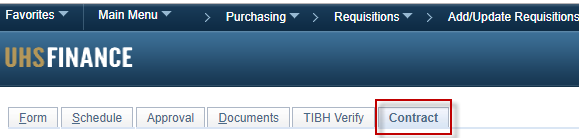 Add an existing contract to the requisition by going to the “Add Existing Contract” section below. Note that you can only add an existing contract if someone already created that contract.Create a new contract by going to Step 3.Add Existing ContractClick the search  icon. The Look Up page is displayed.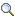 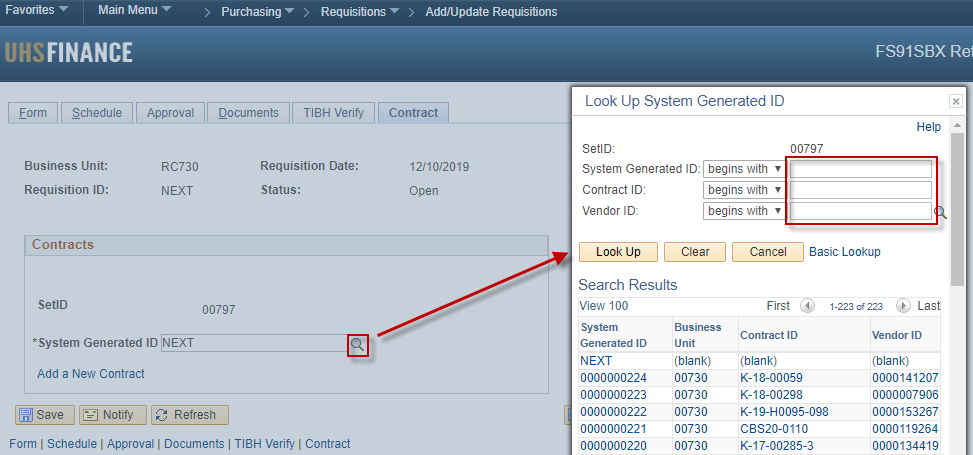 You can search for contracts by:Once contract is found, select to add and click save.You can view the selected contract by clicking on the “View Contract” link.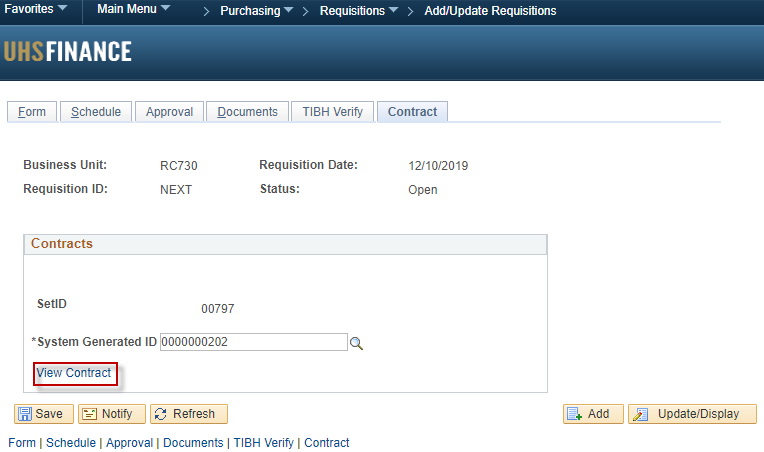 Step 3: Click the “Add New Contract” link. Do not enter anything on the “System Generated ID” field.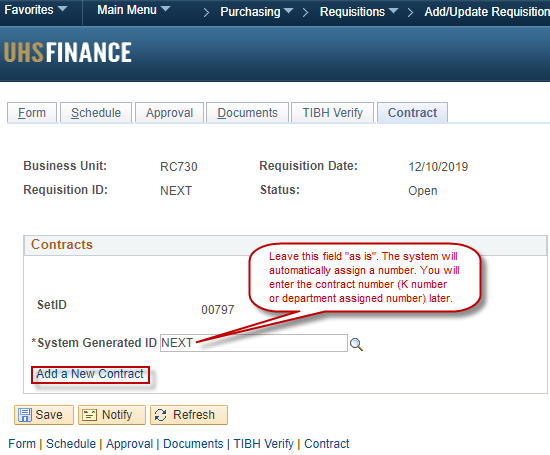 Step 4: Fill out all the applicable fields. Use the following definitions to determine what information needs to be entered.Step 5: Attach contract files.Step 6: Save & Submit.Procurement TypeDescription Requisition RequiredUHS Contracts Page RequiredRequisition Business UnitConsultant AgreementPerson hired in a professional capacity to provide specific expertise in the technical area of the project for a specified period of time under a sponsored agreement.YesYesRC730Sub-recipient AgreementUnder 2 CFR 200.92, the Uniform Guidance, Sub-award means an award provided by a pass-through entity to a sub-recipient for the sub-recipient to carry out part of a Federal award received by the pass-through entity.Yes (created by DOR)YesRC730All Other Services Agreements (except for consultants or sub-recipients)Services are works or duties provided to the University, and are provided by business organizations or individuals. Services may be standalone (one time) or repetitive or ongoing.YesYesCN730CN783RC730 (If paid on grant cost center)Goods (i.e., no terms and conditions)Purchase of goods processed through purchasing department. Goods are tangible, physical items. Goods are standalone purchases – once it is purchased, the relationship ends.YesNo0073000783TYPE OF CONTRACTVALUE THRESHOLDREPORTING TIMEFRAMELOCATIONAll> $50,000Within 30 days of award or amendmentGAA, Article IX §7.04Government Code §322.020Non-Competitive/Sole Source> $1,000,000Within 15 days of awardGAA, Article IX §7.11Emergency> $1,000,000Within 5 days of awardGAA, Article IX §7.11All > $10,000,000Within 15 days of awardGAA, Article IX §7.11System Generated IDThis is a 6-digit unique number that is automatically generated by the system once a contract is saved.Contract IDK Number assigned by OCA or department assigned number if no K number available.Vendor IDUnique number assigned to vendors that receive non-payroll payments from UH System.Contract IDUse the Contract ID (K Number) assigned by the Office of Contract Administration (OCA). Use department-assigned contract number only if there is not a K number available. The K number or department-assigned number must be stamped on all contract documents in order for approver to verify contract ID entered in the UHS contracts page is correct.AmendedOnly select this box if contract has been amended.SubjectThe subject provides a description of the contract’s general purpose. Example: Data analysis and research studyCompetitively ProcuredThis field is used to differentiate between competitively and non-competitively procured contracts. Revenue GeneratingDo not check this box. This is only used for revenue contractsAgency Approval DateThe Agency Approval Date specifies the date on which final approval was given to proceed with contracting for the purchase or sale of goods and/or services. The Agency Approval Date cannot be later than the Solicitation Post Date or the Award Date. Please use one of the options below:Formal bid - date formal solicitation was posted to the ESBD.  Informal bid - dates bids were requested from vendors. Sole source or emergency - date Purchasing signed the sole source justification form or approved the emergency purchase.Award DateThe Award Date is the date the University executed (signed) the contract.Expiration DateThe Expiration Date is the date when the contract will end pursuant to its terms and conditions.Vendor IDUnique number assigned to vendors that receive non-payroll payments from UH System.AddressUse vendor address listed on contract. If address is not found use the same address as PO.Current ValueThe Current Contract Value includes the value of the contract, any amendments, and any exercised extensions or renewals.Maximum ValueThe Maximum Contract Value field should include the value of the contract, amendments, and all potential extensions or renewals that have not been exercised. The total amount both currently and potentially obligated.Solicitation Posting DateEnter date solicitation was posted for public bidding OR leave blank if not applicable. This is normally found on the first page of the solicitation.Number of Bids ReceivedThe # of Bids Received is used to indicate the number of bids that the University received in response to the formal/informal solicitation. Enter 1 if state contract, cooperative contract, or sole source purchase.Solicitation NumberEnter solicitation number or NA if not applicable.